На основу члана 108. Закона о јавним набавкама („Службени гласник Републике Србије“ број 124/12, 14/2015 и 68/2015), Извештаја о стручној оцени понуда број 1349 од 06.08.2018. године, директора Дома ученика средњих школа из Ниша доноси следећуО Д Л У К У О ДОДЕЛИ УГОВОРА ЗА  ЈАВНУ НАБАВКУ ВЕЛИКЕ ВРЕДНОСТИ ЈНД-В 1.1.1/2018 НАБАВКА ПРЕХРАМБЕНИХ НАМИРНИЦА, ЗА ПАРТИЈЕ ОД 01 - ДО 21НАЗИВ ПОНУЂАЧА КОЈИМА СЕ ДОДЕЉУЈУ УГОВОРИ :Додељује се уговор понуђачу „МАКИНТЕРНАЦИОНАЛ“ Д.О.О. ул. Зетска бр. 2 18000 Ниш и то за:Партију 1 – Јунеће месо, у укупном износу од 649.000,00 рсд без ПДВ-а и 713.900,00 рсд;Партију 2 – Свињско и јагњеће месо, у укупном износу од 1.605.100,00 рсд без ПДВ-а и 1.798.500,00 рсд са ПДВ-ом;Додељује се уговор понуђачу „ДАКОМ“ Д.О.О. 18251 Мрамор и то за:	Партију 3 – Месне прерађевине, у укупном износу од 1.366.500,00 рсд без ПДВ-а и 1.639.800,00 рсд са ПДВ-ом.Партију 5 - Живинско месо, у укупном  износу од 811.000,00 рсд без ПДВ-а и 892.100,00 рсд са ПДВ-ом.Додељује се уговор понуђачу „ИНТЕРКОМЕРЦ“ Д.О.О. 34210 Рача Крагујевачка, ул. Краља Александра Карађорђевића бр. 32 и то за:Партију 4 – Конзервиране месне прерађевине, у укупном  износу од 101.305,00 рсд без ПДВ-а и 121.566,00 рсд са ПДВ-ом.Партију 9 – Рибље конзерве, у укупном  износу од 532.700,00 рсд без ПДВ-а и 638.484,00 рсд са ПДВ-ом.Партију 14 – Конзервирано воће и поврће, у укупном  износу од 295.683,00 рсд без ПДВ-а и 354.810,60 рсд са ПДВ-ом.Партија 15 – Смрзнуто воће и поврће, у укупном  износу од 453.935,00 рсд без ПДВ-а и 516.284,50 рсд са ПДВ-ом.Додељује се уговор понуђачу „ИМЛЕК“ Индустријско насеље бб 11213 Падинска скела Београд и то за:Партију 6 – Млеко и млечни производи, у укупном  износу од 2.297.300,00 рсд без ПДВ-а и 2.624.910,00 рсд са ПДВ-ом.Додељује се уговор понуђачу „YUMIS“ д.о.о. 18106 Ниш, Бул. Св. Цара Константина бр. 80-86 и то за:Партију 7 – Масноће и биљна уља, у укупном  износу од 399.180,00,00 рсд без ПДВ-а и 453.536,00 рсд са ПДВ-ом.Партију 16 – Остали прехрамбени производи, у укупном  износу од 1.717.420,00 рсд без ПДВ-а и 2.031.291,50 рсд са ПДВ-ом.Партију 17 – Сокови и вода, у укупном  износу од 709.550,00 рсд без ПДВ-а и 851.460,00 рсд са ПДВ-ом.Додељује се уговор понуђачу „ПРИНЦИПАЛ ДУО“ д.о.о. Ђакона Авакума бб 32000 Чачак и то за:Партију 8 – Риба и производи од рибе, у укупном  износу од 662.500,00 рсд без ПДВ-а и 736.400,00 рсд са ПДВ-ом.Додељује се уговор понуђачу „ДОН ДОН“ д.о.о. 11070 Нови Београд, бул. Зорана Ђинђића бр. 144б  и то за:Партију 10 – Хлеб, у укупном  износу од 617.300,00 рсд без ПДВ-а и 679.030,00 рсд са ПДВ-ом.Партију 11 – Пециво свеже, у укупном  износу од 956.550,00 рсд без ПДВ-а и 1.052.205,00 рсд са ПДВ-ом.Партију 13 – Коре за питу, у укупном  износу од 99.000,00 рсд без ПДВ-а и 108.900,00 рсд са ПДВ-ом.Додељује се уговор понуђачу „ПАША“ Аутопревозничка пекарска радња 18400 Прокупље ул. Василије Ђуровић Жарки бр. 19  и то за:Партију 12 – Пециво смрзнуто, у укупном  износу од 6.000,00 рсд без ПДВ-а и 6.600,00 рсд са ПДВ-ом.Додељује се уговор понуђачу „СРБОКОКА“ д.о.о. 35000 Јагодина, ул Штипљански пут бб  и то за:Партију 18 – Јаја, у укупном  износу од 311.850,00 рсд без ПДВ-а и 343.035,00 рсд са ПДВ-ом.Додељује се уговор понуђачу „FRESH LINE“ д.о.о. Краљево,  ул Карађорђева бр. 196б  и то за:Партију 19 – Производи са зелене пијаце (сезонско воће), у укупном  износу од 230.200,00 рсд без ПДВ-а и 253.220,00 рсд са ПДВ-ом.Партију 21 - Производи са зелене пијаце (сезонско поврће), у укупном  износу од 1.033.850,00 рсд без ПДВ-а и 1.138.235,00 рсд са ПДВ-ом.Додељује се уговор понуђачу „RUŽA IMPEX“ д.о.о. ul. Dimitrija Tucovića br. 31, 18000 Niš  и то за:Партију 20 – Производи са зелене пијаце (јужно воће), у укупном  износу од 331.300,00 рсд без ПДВ-а и 364.430,00 рсд са ПДВ-ом.Одлуку објавити на Порталу јавних набавки, порталу службених гласила РС и интернет страни Дома ученика средњих школа Ниш у року од 3 дана од дана доношења.ОбразложењеНаручилац Дом ученика средњих школа покренуо је поступак доделе Уговора за јавну набавку велике вредности Одлуком о покретању поступка број 1011 од 04.06.2018. године, као и решењем о образовању комисије за спровођење јавне набавке број 1012 од 04.06.2018.	Средства предвиђена за ову набавку одређена су Финансијским планом и Планом јавних набавки Дома ученика средњих школа из Ниша на позицији конто 426821 - храна, 426822 - пића, 426823 - намирнице за прпремање хране, а средства су обезбеђена из буџета РС.	У складу са чланом 31., 55., 57., и 60. Закона о јавним набавкама, позив за достављање понуда у отвореном поступку јавне набавке ЈНД-В 1.1.1./2018 – Набавка прехрамбених намирница подељена по партијама, за партије од 01-21 објављен је на Порталу јавних набавки, интернет адреси наручиоца и Порталу службених гласила Републике Србије и база прописа.	Рок за достављање понуда утврђен је позивом за достављање понуда и обавештењем о продужењу рока за достављање понуда закључно са 17.07.2018. године, до 09:00 часова. ОПШТИ ПОДАЦИ О ЈАВНОЈ НАБАВЦИ Назив наручиоца: 					Дом ученика средњих школа;Адреса наручиоца и место: 			Ниш, ул. Косовке девојке  бр. 6;Редни број јавне набавке: 				ЈНД-В 1.1.1/18;      Предмет ЈН: 	Набавка прехрамбених намирница  – подељена по партијама;      Врста поступка ЈН:		Отворени поступак;      Подаци о ЈН из плана набавки: 	            		Конто 426821, 426822, 426823;       Критеријум избора најповољније понуде:		"економски најповољнија понуда".Благовремено, тј. до дана 17.07.2018. године, до 09:00 часова, примљене су понуде следећих понуђачаНазив или шифра понуђача, број под којим је понуда заведена, цена и евентуални попусти које нуди понуђач и евентуално други подаци из понуде (подаци се уносе за сваког понуђача посебно), следећим редоследом:ПАРТИЈА 1. Јунеће месо - Пристигле су 2 /две/ понуде1.2.	ПАРТИЈА 2. Свинско и јагњеће месо. Пристигле су 2 /две/ понуде2. ПАРТИЈА 3. Месне прерађевине. Пристигле су 3 /три/ понуде1.
2.3.	ПАРТИЈА 4. Конзервиране месне прерађевинеПристигло је 5/ пет/ понуда1.2.       3.4.5.Партија 5. 	Живинско месо. Пристигло је 3/три/ понуде1.2.3.ПАРТИЈА 6. Млеко и млечни производи. Пристигле су 2 /две/ понуде1.2.ПАРТИЈА 7. Масноћа и биљна уља. Пристигло је 5 /пет/ понуда1.2.3.4.5.ПАРТИЈА 8. Риба и производи од рибе. Пристигло је 4 /четири/ понуда1.2.3.4.Партија 9.	Рибље конзерве . Пристигло је   5 /пет/ понуда1.2.3.4.5.
Партија 10. Хлеб. Пристигло 2 /две/ понуде1.2.Партија 11. Пециво свеже. Пристигле су 2/две/ понуде1.2.Партија 12. Пециво смрзнуто. Пристигла је  1 /једна/ понуда1.Партија 13. Коре за питу. Пристигло је 4 /четири/ понуда1.2.3.4.Партија 14. Конзервисано воће и поврће. Пристигло је 5/пет/ понуда1. 2.3. 4.5.Партија 15.    Смрзнуто воће и поврће. Пристигле су 3 /три/ понуде1.2.3.ПАРТИЈА 16. Остали прехрамбени производи. Придстигле су 4 /четири/ понуде1.2.3.4.Партија 17.   сокови и вода. Пристигле су 4 /четири/ понуде1.2.3. 4.Партија 18.   Јаја. Пристигле су 2  /две/ понуде1.2.Партија 19.    Производи са зелене пијаце (сезонско воће). Пристигле су 2  /две/ понуде1.2.Партија 20.    Призводи са зелене пијаце (јужно воће)	Пристигле су 2 /две/ понуде1.2.3.Партија 21.  Производи са зелене пијаце (поврће). Пристигле су 2 /две/ понуде1.2.МЕТОДОЛОГИЈА ЗА ИЗРАЧУНАВАЊЕ  ПОНДЕРАЕЛЕМЕНТИ КРИТЕРИЈУМА ЗА ОЦЕНУ  ПОНУДА  Сходно критеријуму економски најповољније понуде који је назначен у јавном позиву за јавну набавку   прехрамбених намирница  редни   број ЈНД-В 1.1.1/2018, достављамо вам елементе критеријума са методологијом за њихово израчунавање:1.   НАЈНИЖА ПОНУЂЕНА ЦЕНА, ОДНОСНО ВРЕДНОСТ ЦЕЛЕ ПАРТИЈЕ (Ц) ..... максимално 75 пондераНАПОМЕНА:  КОД  ОВОГ  КРИТЕРИЈУМА ЗА УПОРЕЂИВАЊЕ СЕ УЗИМА ВРЕДНОСТ  ЦЕЛЕ ПАРТИЈЕПондерисање за овај елеменат критеријума се врши по формули:ЦМИНЦ	=	 				Х 75		              ЦПОНЦ 	= број остварених бодова на основу понуђене ценеЦПОН = цена понуђачаЦМИН = најнижа понуђена цена2. 	НЕПРОМЕНЉИВОСТ ЦЕНЕУ ситуацији  када постоје две или више понуда које имају једнак  број  пондера као елемент  критеријума за доделу уговора узеће се најнижа понуђена цена, а ако су и понуђене цене  идентичне,  као  елемент  критеријума  узеће  се  најдужи  рок  важења понуде.ПАРТИЈА 1-  Јунеће месоУкупан број поднетих понуда: Две.Називи, односно имена понуђача чије су понуде одбијене и разлози за њихово одбијање:	Нема.Ранг листа понуђача одговарајућих и прихватљивих понуда применом критеријума економски најповољнија понуда:Предлог комисије за јавну набавку:Обе приспеле понуде су веће од процењене вредности ове партије и то понуда „Mak-Internacional“ за 7,28% а понуда „Dakom“за 9%.  У складу са чланом 107 став 4 испуњен је услов за доношење одлуке о додели уговора.На основу чл. 108. Закона о јавним набавкама („Службени гласник“ РС, број 124/12, 14/2015 и 68/2015), а у складу са стручном оценом понуда и рангирањем исправних и прихватљивих понуда по критеријуму економски најповољнија понуда, комисија предлеже наручиоцу доношење Одлуке о додели уговора са следећим понуђачем: „Mak-Internacional“ d.o.o.o 18000 Niš, ul. Zetska br.2.ПАРТИЈА 2 -  Свињско и јагњеће месоУкупан број поднетих понуда: Две..Називи, односно имена понуђача чије су понуде одбијене и разлози за њихово одбијање:	Нема.Ранг листа понуђача одговарајућих и прихватљивих понуда применом критеријума економски најповољнија понуда:Предлог комисије за јавну набавку:На основу чл. 108. Закона о јавним набавкама („Службени гласник“ РС, број 124/12, 14/2015 и 68/2015), а у складу са стручном оценом понуда и рангирањем исправних и прихватљивих понуда по критеријуму економски најповољнија понуда, комисија предлеже наручиоцу доношење Одлуке о додели уговора са следећим понуђачем: „Mak-Internacional“ d.o.o.o 18000 Niš, ul. Zetska br.2.ПАРТИЈА 3 -  Месне прерађевинеУкупан број поднетих понуда: Три.Називи, односно имена понуђача чије су понуде одбијене и разлози за њихово одбијање:	Нема.Ранг листа понуђача одговарајућих и прихватљивих понуда применом критеријума економски најповољнија понуда:Предлог комисије за јавну набавку:На основу чл. 108. Закона о јавним набавкама („Службени гласник“ РС, број 124/12, 14/2015 и 68/2015), а у складу са стручном оценом понуда и рангирањем исправних и прихватљивих понуда по критеријуму економски најповољнија понуда, комисија предлеже наручиоцу доношење Одлуке о додели уговора са следећим понуђачем: „Dakom“ d.o.o. 18251 Mramor.ПАРТИЈА 4 -  Конзервиране месне прерађевинеУкупан број поднетих понуда: пет.Називи, односно имена понуђача чије су понуде одбијене и разлози за њихово одбијање:	СТР „Михајлвић“ Доња Мутница бб, 35250 Параћин, није доставио ХАЦЦП/ ИСО 22000 сертификат за произвођача „Неопланта“ чија добра нуди као ни уговор о сарадњи са овлашћеном институцијом за контролу квалитета меса. Понуђач није доставио уговор о сарадњи са овлашћеном институцијом за контролу квалитета меса произвођача „ФОН СРемац“, као и за добављача „Метро“.Одбија се понуда СТР „Михајлвић“ Доња Мутница бб, 35250 Параћин као неприхватљива. Ранг листа понуђача одговарајућих и прихватљивих понуда применом критеријума економски најповољнија понуда:Предлог комисије за јавну набавку:На основу чл. 108. Закона о јавним набавкама („Службени гласник“ РС, број 124/12, 14/2015 и 68/2015), а у складу са стручном оценом понуда и рангирањем исправних и прихватљивих понуда по критеријуму економски најповољнија понуда, комисија предлеже наручиоцу доношење Одлуке о додели уговора са следећим понуђачем: „Interkomerc“ d.o.o. 34210 Rača Kragujevac, ul. Kralja Aleksandra Karađorđevića br. 32ПАРТИЈА 5 -  Живинско месоУкупан број поднетих понуда: Три.Називи, односно имена понуђача чије су понуде одбијене и разлози за њихово одбијање:	СТР „Михајлвић“ Доња Мутница бб, 35250 Параћин, није доставио  уговор о сарадњи са овлашћеном институцијом за контролу квалитета меса за произвођача чија добра нуди. Одбија се понуда СТР „Михајлвић“ Доња Мутница бб, 35250 Параћин као неприхватљива. Ранг листа понуђача одговарајућих и прихватљивих понуда применом критеријума економски најповољнија понуда:Предлог комисије за јавну набавку:На основу чл. 108. Закона о јавним набавкама („Службени гласник“ РС, број 124/12, 14/2015 и 68/2015), а у складу са стручном оценом понуда и рангирањем исправних и прихватљивих понуда по критеријуму економски најповољнија понуда, комисија предлеже наручиоцу доношење Одлуке о додели уговора са следећим понуђачем: „Dakom“ d.o.o. 18251 Mramor.ПАРТИЈА 6 -  Млеко и млечни производиУкупан број поднетих понуда: Две.Називи, односно имена понуђача чије су понуде одбијене и разлози за њихово одбијање:	Понуђач „Kруна Комерц“ д.о.о. 11130 Београд је у својој понуди за добро „чоколадно млеко“назначио произвођача „Млекара Границе“. Увидом у декларацију понуђеног добра утврђено је да не испуњава тражена својства из конкурсне документације. Понуђач је доставио уговор о вршењу услуга лабораторијских испитивања између Млекопродукт-а и СПЛабораторија из Бечеја који је потписан 2013. године са назнаком да се уговор закључује на период од 3 године и као такав је неважећи. Одбија се понуда „Kруна Комерц“ д.о.о. 11130 Београд као неприхватљива јер не испуњава додатне услуве из конкурсне документације као и техничке спецификације за наведено добро. У прилогу фотокопија декалрације понуђеног добра.Ранг листа понуђача одговарајућих и прихватљивих понуда применом критеријума економски најповољнија понуда:Предлог комисије за јавну набавку:На основу чл. 108. Закона о јавним набавкама („Службени гласник“ РС, број 124/12, 14/2015 и 68/2015), а у складу са стручном оценом понуда и рангирањем исправних и прихватљивих понуда по критеријуму економски најповољнија понуда, комисија предлеже наручиоцу доношење Одлуке о додели уговора са следећим понуђачем: „ИМЛЕК“ Индустријско насеље бб 11213 Падинска скела Београд.ПАРТИЈА 7 -  Масноћа и биљна уљаУкупан број поднетих понуда: Пет.Називи, односно имена понуђача чије су понуде одбијене и разлози за њихово одбијање:	Понуђач „Ruža Impex“, 18000 Niš, ul .Dimitrija Tucovića br. 31 је за мајонез навео произвођача СЛ ТАКОВО чији ХАЦЦП сертификат (што се тражило као додатни услов) у обиму сертификације не подразумева производњу мајонеза. Одбија се понуда „Ружа импекс“ из Ниша као неприхватљива.Понуђач СТР „Михајлвић“ Доња Мутница бб, 35250 Параћин није доставио сертификат ХАЦЦП/ИСО 22000 за добра произвођача „Витал“ већ само ИСО 9001 који није тражен у додатним условима јер није у вези са безбедношћу хране. Одбија се понуда СТР „Михајлвић“ Доња Мутница бб, 35250 Параћин као неприхватљива.Ранг листа понуђача одговарајућих и прихватљивих понуда применом критеријума економски најповољнија понуда:Предлог комисије за јавну набавку:На основу чл. 108. Закона о јавним набавкама („Службени гласник“ РС, број 124/12, 14/2015 и 68/2015), а у складу са стручном оценом понуда и рангирањем исправних и прихватљивих понуда по критеријуму економски најповољнија понуда, комисија предлеже наручиоцу доношење Одлуке о додели уговора са следећим понуђачем: „Yumis“ d.o.o. 18106 Niš, Bul. Sv. Cara Konstantina br. 80-86.ПАРТИЈА 8 -  Риба и производи од рибеУкупан број поднетих понуда: Четири.Називи, односно имена понуђача чије су понуде одбијене и разлози за њихово одбијање:	Понуђач СТР „Михајлвић“ Доња Мутница бб, 35250 Параћин није доставио уговор са овлапћено институцијом о санитарно – ветеринарској контроли производа произвођача или увозника. Одбија се понуда СТР „Михајлвић“ Доња Мутница бб, 35250 Параћин као неприхватљива јер не испуњава додатне услуве из конкурсне документације.Понуђач „Interkomerc“ d.o.o. 34210 Rača Kragujevac доставио је понуду која је већа од процењене вредности јавне набавеке за 34.750,00 рсд без Пдв-а. Одбија се понуда „Interkomerc“ d.o.o. 34210 Rača Kragujevac као неприхватљива.Ранг листа понуђача одговарајућих и прихватљивих понуда применом критеријума економски најповољнија понуда:Предлог комисије за јавну набавку:На основу чл. 108. Закона о јавним набавкама („Службени гласник“ РС, број 124/12, 14/2015 и 68/2015), а у складу са стручном оценом понуда и рангирањем исправних и прихватљивих понуда по критеријуму економски најповољнија понуда, комисија предлеже наручиоцу доношење Одлуке о додели уговора са следећим понуђачем: „Принципал ДУО“ d.o.o. Ђакона Авакума бб 32000 Чачак.ПАРТИЈА 9 -  Рибље конзервеУкупан број поднетих понуда: Пет.Називи, односно имена понуђача чије су понуде одбијене и разлози за њихово одбијање:	Понуђач „Божиловић Луксор“ није уз понуду доставио уговор добављача Метро и овлашћене институције о санитарно-  ветеринарској контроли. Одбија се понуда „Божиловић Луксор“ из Свилјнца као неприхватљива јер не испуњава додатни услов из конкурсне документације.Понуђач „Принципал ДУО“ d.o.o. Чачак није уз понуду доставио уговор добављача „Подравка“ чија добра нуди и овлашћене институције о санитарно -  ветеринарској контроли. Одбија се понуда „Принципал ДУО“ d.o.o. Чачак као неприхватљива јер не испуњава додатни услов из конкурсне документације.Ранг листа понуђача одговарајућих и прихватљивих понуда применом критеријума економски најповољнија понуда:Предлог комисије за јавну набавку:На основу чл. 108. Закона о јавним набавкама („Службени гласник“ РС, број 124/12, 14/2015 и 68/2015), а у складу са стручном оценом понуда и рангирањем исправних и прихватљивих понуда по критеријуму економски најповољнија понуда, комисија предлеже наручиоцу доношење Одлуке о додели уговора са следећим понуђачем: „Interkomerc“ d.o.o. 34210 Rača Kragujevac, ul. Kralja Aleksandra Karađorđevića br. 32.ПАРТИЈА 10 -  ХлебУкупан број поднетих понуда: Две.Називи, односно имена понуђача чије су понуде одбијене и разлози за њихово одбијање:	Нема.Ранг листа понуђача одговарајућих и прихватљивих понуда применом критеријума економски најповољнија понуда:Предлог комисије за јавну набавку:На основу чл. 108. Закона о јавним набавкама („Службени гласник“ РС, број 124/12, 14/2015 и 68/2015), а у складу са стручном оценом понуда и рангирањем исправних и прихватљивих понуда по критеријуму економски најповољнија понуда, комисија предлеже наручиоцу доношење Одлуке о додели уговора са следећим понуђачем: „Don Don“ d.o.o. 11070 Novi Beograd, Bul. Zorana Đinđića br. 144b.ПАРТИЈА 11 -  Пециво свежеУкупан број поднетих понуда: Две.Називи, односно имена понуђача чије су понуде одбијене и разлози за њихово одбијање:	Нема.Ранг листа понуђача одговарајућих и прихватљивих понуда применом критеријума економски најповољнија понуда:Предлог комисије за јавну набавку:На основу чл. 108. Закона о јавним набавкама („Службени гласник“ РС, број 124/12, 14/2015 и 68/2015), а у складу са стручном оценом понуда и рангирањем исправних и прихватљивих понуда по критеријуму економски најповољнија понуда, комисија предлеже наручиоцу доношење Одлуке о додели уговора са следећим понуђачем: „Don Don“ d.o.o. 11070 Novi Beograd, Bul. Zorana Đinđića br. 144b. ПАРТИЈА 12 -  Пециво смрзнутоУкупан број поднетих понуда: Једна.Називи, односно имена понуђача чије су понуде одбијене и разлози за њихово одбијање:	Нема.Ранг листа понуђача одговарајућих и прихватљивих понуда применом критеријума економски најповољнија понуда:Предлог комисије за јавну набавку:На основу чл. 108. Закона о јавним набавкама („Службени гласник“ РС, број 124/12, 14/2015 и 68/2015), а у складу са стручном оценом понуда и рангирањем исправних и прихватљивих понуда по критеријуму економски најповољнија понуда, комисија предлеже наручиоцу доношење Одлуке о додели уговора са следећим понуђачем: „Паша“ Аутопревозничко пекарска радња, 18400 Прокупље, ул. Василије Ђуровић Жарки,  бр.19.ПАРТИЈА 13 -  Коре за питуУкупан број поднетих понуда: Четири.Називи, односно имена понуђача чије су понуде одбијене и разлози за њихово одбијање:	Понуђач „Божиловић Луксор“ није уз понуду доставио уговор добављача произвођача чија добра нуди  и овлашћене институције о контроли квалитета производа. Одбија се понуда „Божиловић Луксор“ из Свилјнца као неприхватљива јер не испуњава додатни услов из конкурсне документације.Ранг листа понуђача одговарајућих и прихватљивих понуда применом критеријума економски најповољнија понуда:Предлог комисије за јавну набавку:На основу чл. 108. Закона о јавним набавкама („Службени гласник“ РС, број 124/12, 14/2015 и 68/2015), а у складу са стручном оценом понуда и рангирањем исправних и прихватљивих понуда по критеријуму економски најповољнија понуда, комисија предлеже наручиоцу доношење Одлуке о додели уговора са следећим понуђачем: „Don Don“ d.o.o. 11070 Novi Beograd, Bul. Zorana Đinđića br. 144b.ПАРТИЈА 14 -  Конзервисано воће и поврћеУкупан број поднетих понуда: Пет.Називи, односно имена понуђача чије су понуде одбијене и разлози за њихово одбијање:	Понуђач СТР „Михајлвић“ Доња Мутница бб, 35250 Параћин није доставио уговор са овлапћено институцијом контролу квалитета производа за „Клас комерц“ чија добра нуди. Одбија се понуда СТР „Михајлвић“ Доња Мутница бб, 35250 Параћин као неприхватљива јер не испуњава додатне услуве из конкурсне документације.Ранг листа понуђача одговарајућих и прихватљивих понуда применом критеријума економски најповољнија понуда:Предлог комисије за јавну набавку:На основу чл. 108. Закона о јавним набавкама („Службени гласник“ РС, број 124/12, 14/2015 и 68/2015), а у складу са стручном оценом понуда и рангирањем исправних и прихватљивих понуда по критеријуму економски најповољнија понуда, комисија предлеже наручиоцу доношење Одлуке о додели уговора са следећим понуђачем: „Interkomerc“ d.o.o. 34210 Rača Kragujevac, ul. Kralja Aleksandra Karađorđevića.ПАРТИЈА 15 -  Смрзнуто воће и поврћеУкупан број поднетих понуда: Три.Називи, односно имена понуђача чије су понуде одбијене и разлози за њихово одбијање:	Понуђач СТР „Михајлвић“ Доња Мутница бб, 35250 Параћин није доставио уговор са овлапћено институцијом контролу квалитета производа за произвођача „Аретол“ д.о.о. чија добра нуди. Одбија се понуда СТР „Михајлвић“ Доња Мутница бб, 35250 Параћин као неприхватљива јер не испуњава додатне услуве из конкурсне документације.Ранг листа понуђача одговарајућих и прихватљивих понуда применом критеријума економски најповољнија понуда:Предлог комисије за јавну набавку:На основу чл. 108. Закона о јавним набавкама („Службени гласник“ РС, број 124/12, 14/2015 и 68/2015), а у складу са стручном оценом понуда и рангирањем исправних и прихватљивих понуда по критеријуму економски најповољнија понуда, комисија предлеже наручиоцу доношење Одлуке о додели уговора са следећим понуђачем: „Interkomerc“ d.o.o. 34210 Rača Kragujevac, ul. Kralja Aleksandra Karađorđevića.ПАРТИЈА 16 -  Остали прехрамбених производиУкупан број поднетих понуда: Четири.Називи, односно имена понуђача чије су понуде одбијене и разлози за њихово одбијање:	Понуђач „Interkomerc“ Rača Kragujevac понудио је производ пудинг у амбалажи од пластифицираног папира, а тражена је дуплекс амбалажа – вишеслојни пластични материјал. Понуђач је доставио за произвођача „PFI“ Д.О.О. сертификате на енглеском језику, а у упутству понуђачима како да сачине понуду стоји да понуда (и сва документација која се прилаже) мора бити на српском језику. Достављен уговор између произвођача „Стани Е“ и „Југоинспекта“ о пружању услуга из области безбедност и здравље на раду а не о контроли квалитета производа који је тражен. Достављен је сертификат на енглеском језику за произвођача „Белина“. Одбија се понуда понуђача „Interkomerc“Rača Kragujevac као неприхватљива јер не испуњава додатне услуве из конкурсне документације.Понуђач СТР „Михајлвић“ Доња Мутница није доставио попуњену понуду по свим ставкама и за артикал сенф није уписао назив произвођача. Доставио је сертификат за произвођача Бамби на енглеском језику. За Соко Штарк није достављен сертификат. Декларације које су биле тражене достављене су на фотокопијама које нису читљиве и не може се утврдити стварна садржина понуђеног производа. Није достављен ни један уговор за све произвођаче из понуде о вршењу контроле квалитета производа са овлашћеним акредитованим лабораторијама. Одбија се понуда понуђача СТР „Михајлвић“ Доња Мутница као неприхватљива јер не испуњава додатне услуве и техничке спецификације из конкурсне документације.Понуђач  TZR & KATARINA Младеновац приложио је документацију слику декларације производа који се нуди - за како крем производе који не испуњавају тражене спецификације да не садрже транс масти. Понуђач је доставио сертификат за произвођача М. Ненадовић који не обухвата у обиму сертификације паковање и производњу кафе, чије добро је понуђач навео у пронуди. Одбија се понуда понуђача TZR & KATARINA Младеновац као неприхватљива јер не испуњава услове прописане техничким спецификацијама и додатним условима из конкурсне документације.Ранг листа понуђача одговарајућих и прихватљивих понуда применом критеријума економски најповољнија понуда:Предлог комисије за јавну набавку:На основу чл. 108. Закона о јавним набавкама („Службени гласник“ РС, број 124/12, 14/2015 и 68/2015), а у складу са стручном оценом понуда и рангирањем исправних и прихватљивих понуда по критеријуму економски најповољнија понуда, комисија предлеже наручиоцу доношење Одлуке о додели уговора са следећим понуђачем: „Yumis“ d.o.o. 18106 Niš, Bul. Sv. Cara Konstantina br. 80-86.ПАРТИЈА 17 – Сокови и водаУкупан број поднетих понуда: Четири.Називи, односно имена понуђача чије су понуде одбијене и разлози за њихово одбијање:	Понуђач „Ruža Impex“ Niš доставио је уз понуду здравствене анализе производа произвођача „Нектар“, без фотокопије уговора са овлашћеном институцијом за контролу квалитета производа. Такође овај уговор није доставђен ни за произвођача „Вино Жупа“.  Одбија се понуда понуђача „Ruža Impex“ Niš као неприхватљива јер не испуњава додатне услуве из конкурсне документације.Понуђач СТР „Михајлвић“ Доња Мутница није уговоре  произвођача чија добра нуди и то:  „Дуга комерц“, „Метро“ и „Књаз Милош“ са овлашћеним институцијама за контролу квалитета производа. Одбија се понуда понуђача СТР „Михајлвић“ Доња Мутница као неприхватљива јер не испуњава додатне услуве и техничке спецификације из конкурсне документације.Понуђач  „Božilović Luksor“ Свилајнац није доставио уговор произвођачачија добра нуди „Вино Жупа“ са овлашћеном институцијом за контролу квалитета производа. Одбија се понуда понуђача „Božilović Luksor“ Свилајнац као неприхватљива јер не испуњава услове прописане техничким спецификацијама и додатним условима из конкурсне документације.Ранг листа понуђача одговарајућих и прихватљивих понуда применом критеријума економски најповољнија понуда:Предлог комисије за јавну набавку:На основу чл. 108. Закона о јавним набавкама („Службени гласник“ РС, број 124/12, 14/2015 и 68/2015), а у складу са стручном оценом понуда и рангирањем исправних и прихватљивих понуда по критеријуму економски најповољнија понуда, комисија предлеже наручиоцу доношење Одлуке о додели уговора са следећим понуђачем: „Yumis“ d.o.o. 18106 Niš, Bul. Sv. Cara Konstantina br. 80-86.ПАРТИЈА 18– ЈајаУкупан број поднетих понуда: Две.Називи, односно имена понуђача чије су понуде одбијене и разлози за њихово одбијање:	Понуђач „Ружа импекс“ д.о.о. Ниш приложио је неважећи ХАЦЦП сертификат за произвођача чије производе нуди на енгелском језику, што се тражило као додатни услов. У упутству понуђачима како да сачине понуду стоји да понуда (и сва документација која се прилаже) мора бити на српском језику. Понуђач је приложио Извештај о испитивању јаја и Потврду о узорковању јаја, без уговора са овлашћеним лабораторијама. Одбија се понуда „Ружа импекс“ д.о.о. Ниш као неприхватљива.Ранг листа понуђача одговарајућих и прихватљивих понуда применом критеријума економски најповољнија понуда:Предлог комисије за јавну набавку:На основу чл. 108. Закона о јавним набавкама („Службени гласник“ РС, број 124/12, 14/2015 и 68/2015), а у складу са стручном оценом понуда и рангирањем исправних и прихватљивих понуда по критеријуму економски најповољнија понуда, комисија предлеже наручиоцу доношење Одлуке о додели уговора са следећим понуђачем: „Srbokoka promet“ d.o.o. 35000 Jagodina, ul. Štipljanski put b.b.ПАРТИЈА 19 -  Производи са зелене пијаце (сезонско воће)Укупан број поднетих понуда: Две.Називи, односно имена понуђача чије су понуде одбијене и разлози за њихово одбијање:	Понуђач СЗТР „Гарић промет“ село Шарлинце – доставио је понуду која садржи неуобичајено ниску цену која је нижа за 55,9% од процењене вредности. Понуђачу је упућен захтев за додатним појашњењем које се односи на неуобичајено ниску цену и тражено је да детаљно образложи све саставне делове понуде који се односе на понуђена добра а све у циљу могућности извршења јавне набавке. Понуђач је у свом образложењу број 1344 од 06.08.2018. године навео да је он пољопривредни произвођач који применом савремених агротехничких мера остварује веће приносе и на тај начин је у могућности да наступи са најнижим ценама. С обзиром да је предмет набавке роба сезонског карактера, чији род, а самим тим и цена, зависи од временских услова, комисија је увидом у СТИПС базу података Министарства пољопривреде, утврдила да су понуђене цене нереално ниске узимајући у обзир цене на кванташкој пијаци у периоду сезоне за понуђена добра. Провером свих меродавних саставних елемената понуде комисија је недвосмислено утврдила да понуда садржи неуобичајено ниске цене за понуђена добра, а узимајући у обзир произвођачке цене које су званично објављене. У случају да понуђач, који је пољопривредни произвођач, не оствари адекватан принос за наведне произвде неће бити у могућности да изврши испоруку наведених добара јер по овим нереалним ценама није у моугћности да их на тржишту пласира и тиме обезбеди неопходан репроматеријал за своју производњу.Одбија се понуда СЗТР „Гарић промет“ из села Шарлинце као неприхватљива због неуобичајено ниске цене..Ранг листа понуђача одговарајућих и прихватљивих понуда применом критеријума економски најповољнија понуда:Предлог комисије за јавну набавку:На основу чл. 108. Закона о јавним набавкама („Службени гласник“ РС, број 124/12, 14/2015 и 68/2015), а у складу са стручном оценом понуда и рангирањем исправних и прихватљивих понуда по критеријуму економски најповољнија понуда, комисија предлеже наручиоцу доношење Одлуке о додели уговора са следећим понуђачем: „Fresh line“ d.o.o. Kraljevo ul. Karađorđeva br. 196 b.ПАРТИЈА 20 -  Производи са зелене пијаце (јужно воће)Укупан број поднетих понуда: Три.Називи, односно имена понуђача чије су понуде одбијене и разлози за њихово одбијање:	Понуђач СЗТР „Гарић промет“ село Шарлинце није доставио уговор о контроли здравствене исправности производа између овлашћене лабораторије и добављача „Метро“ чије производе нуди. Одбија се понуда СЗТР „Гарић промет“ из села Шарлинце као неприхватљиваРанг листа понуђача одговарајућих и прихватљивих понуда применом критеријума економски најповољнија понуда:Предлог комисије за јавну набавку:На основу чл. 108. Закона о јавним набавкама („Службени гласник“ РС, број 124/12, 14/2015 и 68/2015), а у складу са стручном оценом понуда и рангирањем исправних и прихватљивих понуда по критеријуму економски најповољнија понуда, комисија предлеже наручиоцу доношење Одлуке о додели уговора са следећим понуђачем: „Ruža Impex“, 18000 Niš, ul. Dimitrija Tucovića br. 31ПАРТИЈА 21 -  Производи са зелене пијаце (поврће)Укупан број поднетих понуда: Две.Називи, односно имена понуђача чије су понуде одбијене и разлози за њихово одбијање:	Понуђач СЗТР „Гарић промет“ село Шарлинце – доставио је понуду која садржи неуобичајено ниску цену која је нижа за 34,10% од процењене вредности. Понуђачу је упућен захтев за додатним појашњењем које се односи на неуобичајено ниску цену и тражено је да детаљно образложи све саставне делове понуде који се односе на понуђена добра а све у циљу могућности извршења јавне набавке. Понуђач је у свом образложењу број 1344 од 06.08.2018. године навео да је он пољопривредни произвођач који применом савремених агротехничких мера остварује веће приносе и на тај начин је у могућности да наступи са најнижим ценама. С обзиром да је предмет набавке роба сезонског карактера, чији род, а самим тим и цена, зависи од временских услова, комисија је увидом у СТИПС базу података Министарства пољопривреде, утврдила да су понуђене цене нереално ниске узимајући у обзир цене на кванташкој пијаци у периоду сезоне за понуђена добра. Провером свих меродавних саставних елемената понуде комисија је недвосмислено утврдила да понуда садржи неуобичајено ниске цене за понуђена добра, а узимајући у обзир произвођачке цене које су званично објављене. У случају да понуђач, који је пољопривредни произвођач, не оствари адекватан принос за наведне произвде неће бити у могућности да изврши испоруку наведених добара јер по овим нереалним ценама није у моугћности да их на тржишту пласира и тиме обезбеди неопходан репроматеријал за своју производњу.Одбија се понуда СЗТР „Гарић промет“ из села Шарлинце као неприхватљива због неуобичајено ниске цене..Ранг листа понуђача одговарајућих и прихватљивих понуда применом критеријума економски најповољнија понуда:Предлог комисије за јавну набавку:На основу чл. 108. Закона о јавним набавкама („Службени гласник“ РС, број 124/12, 14/2015 и 68/2015), а у складу са стручном оценом понуда и рангирањем исправних и прихватљивих понуда по критеријуму економски најповољнија понуда, комисија предлеже наручиоцу доношење Одлуке о додели уговора са следећим понуђачем: „Fresh line“ d.o.o. Kraljevo ul. Karađorđeva br. 196 b.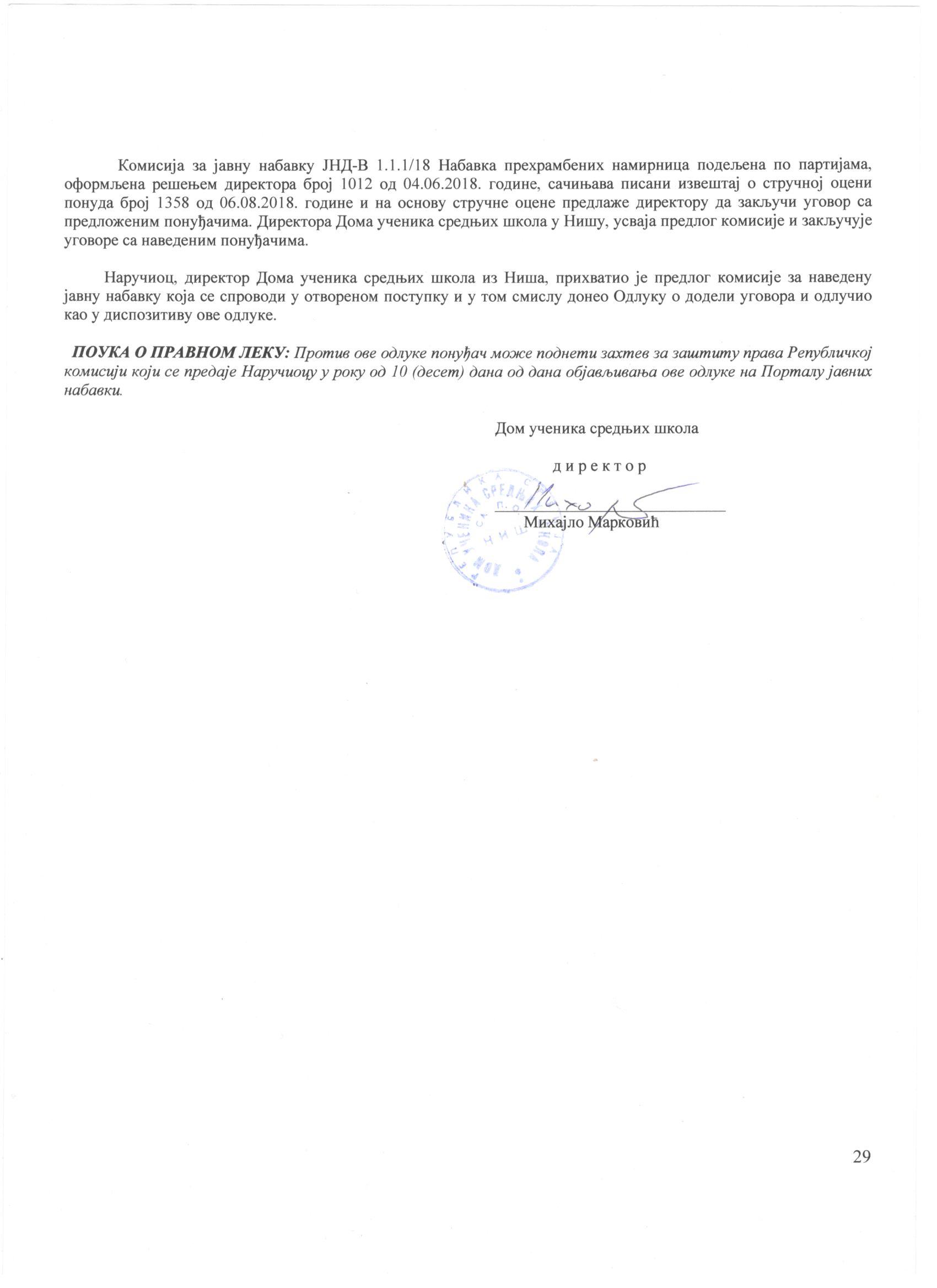 Дом ученика средњих школа  Место:  Ниш, ул. Косовке девојке бр. 6Деловодни број: 1358Датум:   07.08.2018. год.Редни број партијеНазив  партијеШифра из општег речника набавкеПроцењена вредност без ПДВ-аПартија бр.1Јунеће месо15111100605.000,00Партија бр.2Свињско и јагњеће месо15113000, 151150001.841.100,00Партија бр.3Месне прерађевине151317001.564.000,00Партија бр.4Конзервиране месне прерађевине1513100140.000,00Партија бр.5Живинско месо15112000, 15112300908.000,00Партија бр.6Млеко и млечни производи155000002.561.450,00Партија бр.7Масноћа и биљна уља15400000501.600,00Партија бр.8Риба и производи од рибе15220000, 1524000735.750,00Партија бр.9Рибље конзерве15240000656.000,00Партија бр.10Хлеб15800000 (15811100)731.190,00Партија бр.11Пециво свеже15812000984.500,00Партија бр.12Пециво смрзнуто158120006.900,00Партија бр.13Коре за питу15833110126.000,00Партија бр.14Конзервисано воће и поврће15331400372.580,00Партија бр.15Смрзнуто воће и поврће15330000555.050,00Партија бр.16Остали прехрамбени производи158000002.071.215,00Партија бр.17Сокови и вода15320000760.650,00Партија бр.18Јаја03142500368.500,00Партија бр.19Производи са зелене пијаце (сезонско воће)15300000343.300,00Партија бр.20Производи са зелене пијаце (јужно воће)15300000331.400,00Партија бр.21Производи са зелене пијаце (поврће)153000001.253.000,00УКУПНО:17.417.185Назив или шифра понуђача:„МАК ИНТЕРНАТИОНАЛ“Ул. Зетска бр. 2Број под којим је понуда заведена:1233 од 17.7.2018 у 08:15 личноПонуђена цена и евентуални попусти и уочени недостци:649.000,00  рсд без ПДВ-а , 713.900,00  рсд са ПДВ-ом.Други подаци из понуде:-   рок плаћања:  45 дана.-   рок важења понуде:  301 дана.-   рок испоруке: 1 данНазив или шифра понуђача:„ДАКОМ“18251 МраморБрој под којим је понуда заведена:1264  од 17.7.2018. у 8:45 личноПонуђена цена и евентуални попусти и уочени недостаци:660.000,00  рсд без ПДВ-а , 726.000,00рсд са ПДВ-ом.Други подаци из понуде:-   рок плаћања:  45 дана.-   рок важења понуде: 310  дана.-   рок испоруке: 1 данНазив или шифра понуђача:„МАК ИНТЕРНАТИОНАЛ“Ул. Зетска бр. 2Број под којим је понуда заведена:  1234 од  17.07.2018 у 08:15Понуђена цена и евентуални попусти и уочени недостци:1.605.100,00 рсд без ПДВ-а , 1.798.500,00 рсд са ПДВ-ом.Други подаци из понуде:-   рок плаћања: 45  дана.-   рок важења понуде:  301 дана.-   рок испоруке:  1 данаНазив или шифра понуђача:„ДАКОМ“18251 МраморБрој под којим је понуда заведена:1265 од17.7.8:45Понуђена цена и евентуални попусти и уочени недостаци:1.627.000,00 рсд без ПДВ-а , 1.822.700,00 рсд са ПДВ-ом.Други подаци из понуде:-   рок плаћања:  45  дана.-   рок важења понуде:  310 дана.-   рок испоруке: 1 данНазив или шифра понуђача:„МАК ИНТЕРНАТИОНАЛ“Ул. Зетска бр. 2Број под којим је понуда заведена:1236 од 17.7. 2018  8:15 личноПонуђена цена и евентуални попусти и уочени недостаци:1.445.600,00 рсд без ПДВ-а , 1.734.720,00 рсд са ПДВ-ом.Други подаци из понуде:-   рок плаћања:  45 дана.-   рок важења понуде:  301 дана.-   рок испоруке: 1 данНазив или шифра понуђача:СТР“МИХАЈЛОВИЋ“Доња Мутница бб 35250 ПАРАЋИНБрој под којим је понуда заведена:1239 од 17.7. 2018.год  8:30 личноПонуђена цена и евентуални попусти и уочени недостаци:1.556.000,00 рсд без ПДВ-а , 1.867.200,00рсд са ПДВ-ом.Други подаци из понуде:-   рок плаћања: 45  дана.-   рок важења понуде:  301 дана.-   рок испоруке: 2 данаНазив или шифра понуђача:„ДАКОМ“18251 МраморБрој под којим је понуда заведена:1266 од 17.7. 2018  8:45 личноПонуђена цена и евентуални попусти и уочени недостаци:1.366.500,00 рсд без ПДВ-а , 1.639.800,00 рсд са ПДВ-ом.Други подаци из понуде:-   рок плаћања: 45  дана.-   рок важења понуде: 310  дана.-   рок испоруке: 2 данаНазив или шифра понуђача:„БОЖИЛОВИЋ ЛУКСОР“Ул. Стевана Синђелића 14835210 СвилајанацБрој под којим је понуда заведена: 1203 16.7. 2018.год  9:00 брза поштаПонуђена цена и евентуални попусти и уочени недостаци:103.330,00  рсд без ПДВ-а , 123.996,00 рсд са ПДВ-ом.Други подаци из понуде:-   рок плаћања: 45   дана.-   рок важења понуде: 301  дана.-   рок испоруке: 2 данаНазив или шифра понуђача:„ИНТЕРКОМЕРЦ „Краља Александра Шаршевића 34210 Рача Број под којим је понуда заведена:1232-1 од 17.7. 2018 год  8:10 личноПонуђена цена и евентуални попусти и уочени недостаци:101.305,00 рсд без ПДВ-а , 121.566,00 рсд са ПДВ-ом	Други подаци из понуде:-   рок плаћања: 45   дана.-   рок важења понуде: 300  дана.-   рок испоруке:  2 данаНазив или шифра понуђача:„МАК ИНТЕРНАТИОНАЛ“Ул. Зетска бр. 2Број под којим је понуда заведена:1235 од 17.7. 2018  8:15  личноПонуђена цена и евентуални попусти и уочени недостци:115,300,00 рсд без ПДВ-а , 138.360,00 рсд са ПДВ-ом.Други подаци из понуде:-   рок плаћања:  45 дана.-   рок важења понуде:  301 дана.-   рок испоруке: 1  данНазив или шифра понуђача:СТР“МИХАЈЛОВИЋ“Доња Мутница бб 35250 ПАРАЋИНБрој под којим је понуда заведена:1240 од 17.7 2018  8:30 личноПонуђена цена и евентуални попусти:120.000,00 рсд без ПДВ-а ,  Свилајнац144.000,00 рсд са ПДВ-ом.Други подаци из понуде:-   рок плаћања:  45 дана.-   рок важења понуде:  301 дана.-   рок испоруке:  2 данаНазив или шифра понуђача:„РУЖА ИМЕПЕКС“Димитрија Туцовића 3118000Број под којим је понуда заведена:1255 од 17.7. 2018  8:40 личноПонуђена цена и евентуални попусти и уочени недостци:109.875.00 рсд без ПДВ-а , 131.850,00 рсд са ПДВ-ом.Други подаци из понуде:-   рок плаћања:  45 дана.-   рок важења понуде: 300 дана.-   рок испоруке:2  данаНазив или шифра понуђача:„МАК ИНТЕРНАТИОНАЛ“Ул. Зетска бр. 2Број под којим је понуда заведена:1237 од 17.7. 2018  8:15 личноПонуђена цена и евентуални попусти и уочени недостаци: 840.000,00 рсд без ПДВ-а , 924.000,00 рсд са ПДВ-ом.Други подаци из понуде:-   рок плаћања: 45  дана.-   рок важења понуде:  31 дан-   рок испоруке: 1 данНазив или шифра понуђача:СТР“МИХАЈЛОВИЋ“Доња Мутница бб 35250 ПАРАЋИНБрој под којим је понуда заведена:1241 од 17.7. 2018  8:30 личноПонуђена цена и евентуални попусти и уочени недостаци:763.710,00 рсд без ПДВ-а , 840.081,00рсд са ПДВ-ом.Други подаци из понуде:-   рок плаћања: 45  дана.-   рок важења понуде: 301  дана.-   рок испоруке:2  данаНазив или шифра понуђача:„ДАКОМ“18251 МраморБрој под којим је понуда заведена:1267 од 17.7. 2018. У 8:45 личноПонуђена цена и евентуални попусти и уочени недостци:811.000,00 рсд без ПДВ-а , 892.100,00 рсд са ПДВ-ом.Други подаци из понуде:-   рок плаћања:  45  дана.-   рок важења понуде: 310  дана.-   рок испоруке: 2 данаНазив или шифра понуђача:„КРУНАКОМЕРЦ“Ул. Смедеревски пут 25 д11130 БеоградБрој под којим је понуда заведена:1209 од 16.7.2018. у 9:00 брза поштаПонуђена цена и евентуални попусти и уочени недостци:2.328.610,00 рсд без ПДВ-а , 2.653.506,00 рсд са ПДВ-ом.Други подаци из понуде:-   рок плаћања: 45  дана.-   рок важења понуде: 30  дана.Непроменљивост цена:300 дана  -   рок испоруке: 2  данаНазив или шифра понуђача:„ИМЛЕК“Инфустријско насеље бб11213 Падинска скелаБрој под којим је понуда заведена:1250 од 17.7. 2018. у 8:35 личноПонуђена цена и евентуални попусти и уочени недостци:2. 297.300,00 рсд без ПДВ-а , 2. 624.910,00 рсд са ПДВ-ом.Други подаци из понуде:-   рок плаћања:  45 дана.-   рок важења понуде: 60  дана.-   рок испоруке: 1  данНазив или шифра понуђача:„БОЖИЛОВИЋ ЛУКСОР“Ул. Стевана Синђелића 14835210 СвилајанацБрој под којим је понуда заведена:1204 од 16.7. 2018. У 9:00 брза потаПонуђена цена и евентуални попусти и уочени недостци:403.980,00 рсд без ПДВ-а , 458.696,00 рсд са ПДВ-ом.Други подаци из понуде:-   рок плаћања:  45 дана.-   рок важења понуде:  301 дана.-   рок испоруке:  2 данаНазив или шифра понуђача:„ИНТЕРКОМЕРЦ „Краља Александра Шаршевића 34210 РачаБрој под којим је понуда заведена:1232-2 од 17.7. 2018.  8:10 личноПонуђена цена и евентуални попусти и уочени недостци:410.908,00 рсд без ПДВ-а , 466.640,80 рсд са ПДВ-ом.Други подаци из понуде:-   рок плаћања: 45  дана.-   рок важења понуде:300   дана.-   рок испоруке: 2 данаНазив или шифра понуђача:СТР“МИХАЈЛОВИЋ“Доња Мутница бб 35250 ПАРАЋИНБрој под којим је понуда заведена:1242 од 17.7. 2018. у 8:30 личноПонуђена цена и евентуални попусти и уочени недостци:441.100,00 рсд без ПДВ-а , 502.720,00 рсд са ПДВ-ом.Други подаци из понуде:-   рок плаћања:  45  дана.-   рок важења понуде:  301 дана.-   рок испоруке: 2 данаНазив или шифра понуђача:„ЈУМИС“Булевар СВ. Цара Константина 80-86 18000 НишБрој под којим је понуда заведена:1251 од 17.7. 2018.  8:35 личноПонуђена цена и евентуални попусти и уочени недостци:399.180,00 рсд без ПДВ-а , 453.536, 00 рсд са ПДВ-ом.Други подаци из понуде: -   рок плаћања:  45 дана.-   рок важења понуде:  360 дана.-   рок испоруке: 1  данНазив или шифра понуђача:„РУЖА ИМЕПЕКС“Димитрија Туцовића 3118000Број под којим је понуда заведена:1256 од 17.7. 2018.год.  8:40 личноПонуђена цена и евентуални попусти и уочени недостци:421.060,00 рсд без ПДВ-а , 476.242,00 рсд са ПДВ-ом.Други подаци из понуде:-   рок плаћања:   45 дана.-   рок важења понуде:   301 дана.-   рок испоруке:  2 дана.Назив или шифра понуђача:„ПРИНЦИПАЛ ДУО“ Ђакона Авакума бб 32000 ЧачакБрој под којим је понуда заведена:1211-1 од 16.7. 2018. брза пошта, у 8:00Понуђена цена и евентуални попусти и уочени недостци:662.500,00 рсд без ПДВ-а , 736.400,00 рсд са ПДВ-ом.Други подаци из понуде:-   рок плаћања:   45 дана.-   рок важења понуде: 60  дана.-   рок испоруке:  2 данаНазив или шифра понуђача:„ЛОВОПРОМЕТ“ Д.О.О. Чамурлијски пут бб НишБрој под којим је понуда заведена:1228 од 17.7. 2018. У 8:00 личноПонуђена цена и евентуални попусти и уочени недостци:693.350,00 рсд без ПДВ-а , 770.560,00 рсд са ПДВ-ом.Други подаци из понуде:-   рок плаћања:   45 дана.-   рок важења понуде: 120  дана.-   рок испоруке:  1 данНазив или шифра понуђача:СТР “МИХАЈЛОВИЋ“Доња Мутница бб 35250 ПАРАЋИНБрој под којим је понуда заведена:1243 од 17.7. 2018. У 8:30 личноПонуђена цена и евентуални попусти и уочени недостци:683.500,00 рсд без ПДВ-а , 760.400,00 рсд са ПДВ-ом.Други подаци из понуде:-   рок плаћања: 45  дана.-   рок важења понуде: 301 дан.-   рок испоруке:  2 данаНазив или шифра понуђача:„ИНТЕРКОМЕРЦ „Краља Александра Шаршевића 34210 РачаБрој под којим је понуда заведена:1232-3 од 17.7. 2018. У 8:10 личноПонуђена цена и евентуални попусти и уочени недостци:770.500,00 рсд без ПДВ-а , 855.740,00 рсд са ПДВ-ом.Други подаци из понуде:-   рок плаћања:   45 дана.-   рок важења понуде:  300 дана.-   рок испоруке: 2  данаНазив или шифра понуђача:„ПРИНЦИПАЛ ДУО“ Ђакона Авакума бб 32000 ЧачакБрој под којим је понуда заведена:1211 -2 од 16.7. 2018. у 8:00 брза поштаПонуђена цена и евентуални попусти и уочени недостци:606.500,00рсд без ПДВ-а , 727.800,00рсд са ПДВ-ом.Други подаци из понуде:-   рок плаћања:   45дана.-   рок важења понуде: 60  дана.-   рок испоруке:  2 данаНазив или шифра понуђача:„БОЖИЛОВИЋ ЛУКСОР“Ул. Стевана Синђелића 14835210 СвилајанацБрој под којим је понуда заведена:1205 од 16.7. 2018. у 9:00  брза поштаПонуђена цена и евентуални попусти и уочени недостци:562.500,00рсд без ПДВ-а , 675.000,00 рсд са ПДВ-ом.Други подаци из понуде:-   рок плаћања:  45 дана.-   рок важења понуде: 301  дан.-   рок испоруке: 2 данаНазив или шифра понуђача:„ЛОВОПРОМЕТ“ Д.О.О. Чамурлијски пут бб НишБрој под којим је понуда заведена:1229 од 17.7. 2018. У 8:00 личноПонуђена цена и евентуални попусти и уочени недостци:526.000,00 рсд без ПДВ-а , 631.200 ,00 рсд са ПДВ-ом.Други подаци из понуде:-   рок плаћања:45   дана.-   рок важења понуде: 120  дана.-   рок испоруке: 1 данНазив или шифра понуђача:СТР “МИХАЈЛОВИЋ“Доња Мутница бб 35250 ПАРАЋИНБрој под којим је понуда заведена:1244 од 17.7. 2018. у 8:30 личноПонуђена цена и евентуални попусти и уочени недостци:570.00,00 рсд без ПДВ-а , 684.000,00 рсд са ПДВ-ом.Други подаци из понуде:-   рок плаћања:   45 дана.-   рок важења понуде: 301  дан.-   рок испоруке: 2 данаНазив или шифра понуђача:„ИНТЕРКОМЕРЦ „Краља Александра Шаршевића 34210 РачаБрој под којим је понуда заведена:1232 -4 од 17.7. 2018. У 8:10 личноПонуђена цена и евентуални попусти и уочени недостци:532.070,00 рсд без ПДВ-а , 638.484,00 рсд са ПДВ-ом.Други подаци из понуде:-   рок плаћања: 45  дана.-   рок важења понуде: 300  дана.-   рок испоруке: 2данаНазив или шифра понуђача:А.П.Р. „ ПАША“Василија Ђуровића Жарког 1918400 ПрокупљеБрој под којим је понуда заведена:од 17.7. 2018. у 8:45 личноПонуђена цена и евентуални попусти и уочени недостци:662.781,00 рсд без ПДВ-а , 729.059, 00 рсд са ПДВ-ом.Други подаци из понуде:-   рок плаћања: 45   дана.-   рок важења понуде:  365 дана.-   рок испоруке: 12 сатаНазив или шифра понуђача:„ДОН ДОН“Зорана Ђинђића 145 б Број под којим је понуда заведена:1269 од 17.7. 2018. У 8:55 личноПонуђена цена и евентуални попусти и уочени недостци:617.300,00 рсд без ПДВ-а , 679.030,00 рсд са ПДВ-ом.Други подаци из понуде:-   рок плаћања: 45 дана.-   рок важења понуде:  365  дана.-   рок испоруке:  1 данНазив или шифра понуђача:А.П.Р. „ ПАША“Василија Ђуровића Жарког 1918400 ПрокупљеБрој под којим је понуда заведена:1195 од 13.7. 2018. У 8:40 личноПонуђена цена и евентуални попусти и уочени недостци:979.300,00 рсд без ПДВ-а , 1.090.030,00 рсд са ПДВ-ом.Други подаци из понуде:-   рок плаћања: 45 дана.-   рок важења понуде:  365 дана.-   рок испоруке: 1 данаНазив или шифра понуђача:„ДОН ДОН“Зорана Ђинђића 145 бжБрој под којим је понуда заведена:1270 од 17.7. 2018. У 8:55 личноПонуђена цена и евентуални попусти и уочени недостци: 956.550,00рсд без ПДВ-а , 1.052.205,00 рсд са ПДВ-ом.Други подаци из понуде:-   рок плаћања:   45 дана.-   рок важења понуде:  365 дана.-   рок испоруке:  1 дан Назив или шифра понуђача:А.П.Р. „ ПАША“Василија Ђуровића Жарког 1918400 ПрокупљеБрој под којим је понуда заведена:1194 од 1.7. 2018. У 8:40 личноПонуђена цена и евентуални попусти и уочени недостци:6.000,00  без ПДВ-а , 6.600,00 рсд са ПДВ-ом.Други подаци из понуде:-   рок плаћања:   45дана.-   рок важења понуде: 365  дана.-   рок испоруке: 1 данНазив или шифра понуђача:„БОЖИЛОВИЋ ЛУКСОР“Ул. Стевана Синђелића 14835210 Свилајанац.Број под којим је понуда заведена:1206 16.7. 2018. з 9:00 брза паошПонуђена цена и евентуални попусти и уочени недостци:43.740,00 рсд без ПДВ-а , 48.114.00,00 рсд са ПДВ-ом.Други подаци из понуде:-   рок плаћања:  45 дана.-   рок важења понуде: 301  дана.-   рок испоруке: 2  данаНазив или шифра понуђача:СТР “МИХАЈЛОВИЋ“Доња Мутница бб 35250 ПАРАЋИНБрој под којим је понуда заведена:1245 од 17.7. 2018. у 8:30 личноПонуђена цена и евентуални попусти и уочени недостци:112.500,00 рсд без ПДВ-а , 123.750,00 рсд са ПДВ-ом.Други подаци из понуде:-   рок плаћања:   45 дана.-   рок важења понуде: 301  дана.-   рок испоруке: 2 данаНазив или шифра понуђача:„РУЖА ИМПЕКС“Димитрија Туцовића 3118000Број под којим је понуда заведена:1257 од 17.7.2018. у 8:40 личноПонуђена цена и евентуални попусти и уочени недостци:100.800,00 рсд без ПДВ-а , 120.960,00 рсд са ПДВ-ом.Други подаци из понуде:-   рок плаћања: 45  дана.-   рок важења понуде:  300 дана.-   рок испоруке: 2  данаНазив или шифра понуђача:„ДОН ДОН“Зорана Ђинђића 145 бБрој под којим је понуда заведена:1271 од 17.7. 2018. У 8:55 личноПонуђена цена и евентуални попусти и уочени недостци:99.000,00 рсд без ПДВ-а , 108.900,00 сд са ПДВ-ом.Други подаци из понуде:-   рок плаћања:  45дана.-   рок важења понуде:  365 дана.-   рок испоруке: 1 данНазив или шифра понуђача: „БОЖИЛОВИЋ ЛУКСОР“Ул. Стевана Синђелића 14835210 СвилајанацБрој под којим је понуда заведена:1207 од 16.7.2018. у 9:00 брза поштаПонуђена цена и евентуални попусти и уочени недостци:363.300,00 рсд без ПДВ-а , 435.960,00 рсд са ПДВ-ом.Други подаци из понуде:-   рок плаћања:  45 дана.-   рок важења понуде: 301  дана.-   рок испоруке: 2данаНазив или шифра понуђача:„ИНТЕРКОМЕРЦ „Краља Александра Шаршевића 34210 РачаБрој под којим је понуда заведена:1232-5 17.7.2018. у 8:10 личноПонуђена цена и евентуални попусти и уочени недостци:295.683,00 рсд без ПДВ-а , 354.810,60 рсд са ПДВ-ом.Други подаци из понуде:-   рок плаћања:   45 дана.-   рок важења понуде:  300 дана.-   рок испоруке: 2 данаНазив или шифра понуђача:СТР “МИХАЈЛОВИЋ“  Доња Мутница бб 35250 ПАРАЋИНБрој под којим је понуда заведена:1246 од 17.7.2018. у 8:30 личноПонуђена цена и евентуални попусти и уочени недостци:329.600,00 рсд без ПДВ-а , 395.520,00 рсд са ПДВ-ом.Други подаци из понуде:-   рок плаћања:  45 дана.-   рок важења понуде:301    дана.-   рок испоруке: 2 данаНазив или шифра понуђача:„ЈУМИС“ДООБулевар СВ. Цара Константина 80-86 18000 НишБрој под којим је понуда заведена:1252 од 17.7.2018. у 8:35 личноПонуђена цена и евентуални попусти и уочени недостци:360.190,00 рсд без ПДВ-а , 432.228,00рсд са ПДВ-ом.Други подаци из понуде:-   рок плаћања:  45 дана.-   рок важења понуде:  360 дана.-   рок испоруке: 1 данНазив или шифра понуђача:„РУЖА ИМПЕКС“Димитрија Туцовића 3118000Број под којим је понуда заведена:1258 од  17.7.2018. у 8:40 личноПонуђена цена и евентуални попусти и уочени недостци:348.230,00 рсд без ПДВ-а , 417.230,00 рсд са ПДВ-ом.Други подаци из понуде:-   рок плаћања:   45 дана.-   рок важења понуде:300   дана.-   рок испоруке:  2данаНазив или шифра понуђача:„ЛОВОПРОМЕТ“ Д.О.О. Чамурлијски пут бб Ниш“Број под којим је понуда заведена:1230 од 17.7.2018. у 8:00 личноПонуђена цена и евентуални попусти и уочени недостци: 501.400,00 рсд без ПДВ-а , 567.560,00 рсд са ПДВ-ом.Други подаци из понуде:-   рок плаћања:  45 дана.-   рок важења понуде: 120 дана.-   рок испоруке:2  данаНазив или шифра понуђача:„ИНТЕРКОМЕРЦ „Краља Александра Шаршевића 34210 РачаБрој под којим је понуда заведена:1231-6 од  17.7.2018. у 8:10 личноПонуђена цена и евентуални попусти и уочени недостци:453.935,00 рсд без ПДВ-а , 516.284,50 рсд са ПДВ-ом.Други подаци из понуде:-   рок плаћања: 45  дана.-   рок важења понуде: 300  дана.-   рок испоруке: 2 данаНазив или шифра понуђача:СТР “МИХАЈЛОВИЋ“  Доња Мутница бб 35250 ПАРАЋИНБрој под којим је понуда заведена:1246 од 17.7.2018. у 8:30 личноПонуђена цена и евентуални попусти и уочени недостци:486.700,00 рсд без ПДВ-а , 551.570,00 рсд са ПДВ-ом.Други подаци из понуде:-   рок плаћања:  45  дана.-   рок важења понуде: 301  дана.-   рок испоруке: 2 данаНазив или шифра понуђача:ТЗР & КАТАРИНА ДОО
 ул. Краљице Марије 14-711400 МладеновацБрој под којим је понуда заведена:1219 од 16.7.2018. у 11:50 личноПонуђена цена и евентуални попусти и уочени недостци:1.419.620,00 рсд без ПДВ-а , 1.677.631,00 рсд са ПДВ-ом.Други подаци из понуде:-   рок плаћања: 45  дана.-   рок важења понуде:   301 дана.-   рок испоруке:  2 данаНазив или шифра понуђача:„ИНТЕРКОМЕРЦ „Краља Александра Шаршевића 34210 РачаБрој под којим је понуда заведена:1231-7 од  17.7.2018. у 8:10 личноПонуђена цена и евентуални попусти и уочени недостци:1.690.827,50  рсд без ПДВ-а , 2.007.873,10 рсд са ПДВ-ом.Други подаци из понуде:-   рок плаћања: 45  дана.-   рок важења понуде:   300 дана.-   рок испоруке:  2 данаНазив или шифра понуђача:СТР “МИХАЈЛОВИЋ“  Доња Мутница бб 35250 ПАРАЋИНБрој под којим је понуда заведена:1248 од 17.7.2018. у 8:30 личноПонуђена цена и евентуални попусти и уочени недостци:1.526.7150,00 рсд без ПДВ-а , 1.802.610,50 рсд са ПДВДруги подаци из понуде:-   рок плаћања: 45  дана.-   рок важења понуде:   301 дана.-   рок испоруке:  2 данаНазив или шифра понуђача:„ЈУМИС“ДООБулевар СВ. Цара Константина 80-86 18000 НишБрој под којим је понуда заведена:1253 од 17.7.2018. у 8:35 личноПонуђена цена и евентуални попусти и уочени недостци:1.717.420,00 рсд без ПДВ-а , 2. 031.291,50 рсд са ПДВ-ом.Други подаци из понуде:-   рок плаћања: 45  дана.-   рок важења понуде:   300 дана.-   рок испоруке:  2 данаНазив или шифра понуђача:„БОЖИЛОВИЋ ЛУКСОР“Ул. Стевана Синђелића 14835210 Свилајанац.Број под којим је понуда заведена: 1208 од 16 .7.2018. у 9:00 брза поштаПонуђена цена и евентуални попусти и уочени недостци:748.950,00 сд без ПДВ-а , 898.740,00 рсд са ПДВ-ом.Други подаци из понуде:-   рок плаћања: 45  дана.-   рок важења понуде:   301 дана.-   рок испоруке:  2 данаНазив или шифра понуђача:СТР “МИХАЈЛОВИЋ“  Доња Мутница бб 35250 ПАРАЋИНБрој под којим је понуда заведена:1249  од 17.7.2018. у 8:30 личноПонуђена цена и евентуални попусти и уочени недостци:680.095,00 рсд без ПДВ-а , 816.114,00  рсд са ПДВ-ом.Други подаци из понуде:-   рок плаћања: 45  дана.-   рок важења понуде:   301 дана.-   рок испоруке:  2 данаНазив или шифра понуђача:„ЈУМИС“ДООБулевар СВ. Цара Константина 80-86 18000 НишБрој под којим је понуда заведена:1254 од 17.7.2018. у 8:35 личноПонуђена цена и евентуални попусти и уочени недостци: 709.550,00 рсд без ПДВ-а ,  851.460,00 рсд са ПДВ-ом.Други подаци из понуде:-   рок плаћања: 45  дана.-   рок важења понуде:   360 дана.-   рок испоруке:  2 данаНазив или шифра понуђача:„РУЖА ИМПЕКС“Димитрија Туцовића 3118000 НишБрој под којим је понуда заведена:1259 од 17.7.2018. у 8:40 личноПонуђена цена и евентуални попусти и уочени недостци:754.755,00 рсд без ПДВ-а , 905.706,00 сд са ПДВ-ом.Други подаци из понуде:-   рок плаћања: 45  дана.-   рок важења понуде:   300 дана.-   рок испоруке:  2 данаНазив или шифра понуђача:„СРБОКОКАПРОМЕТ“Штишљански пут бб35000 ЈагодинаБрој под којим је понуда заведена:1226 од 16.7.2018. у 14:00 личноПонуђена цена и евентуални попусти и уочени недостци:311.850,00рсд без ПДВ-а , 343.035,00 са ПДВ-ом.Други подаци из понуде:-   рок плаћања: 45  дана.-   рок важења понуде:   61 дана.-   рок испоруке:  2 данаНазив или шифра понуђача:„РУЖА ИМПЕКС“Димитрија Туцовића 3118000 НишБрој под којим је понуда заведена:1260 од 17.7.2018. у 8:40 личноПонуђена цена и евентуални попусти и уочени недостци:366.070,00рсд без ПДВ-а , 402.677,00 рсд са ПДВ-ом.Други подаци из понуде:-   рок плаћања: 45  дана.-   рок важења понуде:   301 дана.-   рок испоруке:  2 данаНазив или шифра понуђача:FRESH LINE Карађорђева196 б, 36000 КраљевоБрој под којим је понуда заведена:1227-1 од 17.07.2018. у 8:00 личноПонуђена цена и евентуални попусти и уочени недостци:230.200,00 рсд без ПДВ-а , 253.220,00 рсд са ПДВ-ом.Други подаци из понуде:-   рок плаћања:   45 дана.-   рок важења понуде: 31  дана.-   рок испоруке:  24 часаНазив или шифра понуђача:ГАРИЋ ПРОМЕТ СТЗР Шарлинце бб ЛесковацБрој под којим је понуда заведена:1268-1 од 17.07.2018. у 08:55 личноПонуђена цена и евентуални попусти и уочени недостци:151.600,00 рсд без ПДВ-а , 166.760,00 рсд са ПДВ-ом.Други подаци из понуде:-   рок плаћања: 45  дана.-   рок важења понуде:   35 дана.-   рок испоруке:  2 данаНазив или шифра понуђача:FRESH LINE Карађорђева196 б, 36000 КраљевоБрој под којим је понуда заведена:1227-2 од 17.07.2018. у 8:00 личноПонуђена цена и евентуални попусти и уочени недостци:301.400,00 рсд без ПДВ-а , 331.540,00 рсд са ПДВ-ом.Други подаци из понуде:-   рок плаћања:  45 дана.-   рок важења понуде:  31 дана.-   рок испоруке:  1 данНазив или шифра понуђача:„РУЖА ИМПЕКС“Димитрија Туцовића 3118000 НишБрој под којим је понуда заведена:1262 од 17.07.2018. у 08:40 личноПонуђена цена и евентуални попусти и уочени недостци:331.300,00 рсд без ПДВ-а , 364.430,00 рсд са ПДВ-ом.Други подаци из понуде:-   рок плаћања:   45 дана.-   рок важења понуде:   300 дана.-   рок испоруке: 2 данаНазив или шифра понуђача:ГАРИЋ ПРОМЕТ СТЗР Шарлинце бб ЛесковацБрој под којим је понуда заведена:1268-2 од 17.07.2018. у 08:55 личноПонуђена цена и евентуални попусти и уочени недостци:217.800,00 рсд без ПДВ-а , 239.580,00 рсд са ПДВ-ом.Други подаци из понуде:-   рок плаћања:   45 дана.-   рок важења понуде:   35 дана.-   рок испоруке: 2 данаНазив или шифра понуђача:FRESH LINE Карађорђева196 б, 36000 КраљевоБрој под којим је понуда заведена:1227-3 од 17.07.2018. у 8:00 личноПонуђена цена и евентуални попусти и уочени недостци:1.033.850,00 рсд без ПДВ-а , 1.138.235,00 рсд са ПДВ-ом.Други подаци из понуде:-   рок плаћања: 45 дана.-   рок важења понуде:   31 дан.-   рок испоруке:  1 данНазив или шифра понуђача:ГАРИЋ ПРОМЕТ СТЗР Шарлинце бб ЛесковацБрој под којим је понуда заведена:1268-3 од 17.07.2018. у 08:55 личноПонуђена цена и евентуални попусти и уочени недостци:825.100,00 рсд без ПДВ-а , 907.610,00 рсд са ПДВ-ом.Други подаци из понуде:-   рок плаћања: 45  дана.-   рок важења понуде: 35  дана.-   рок испоруке:  2 дана25ПОНДЕРА -300 ДАНА И ВИШЕ15ПОНДЕРА –ОД 200 ДАНА ДО 2995ПОНДЕРА –ОД   30  ДО  199  ДАНАР.б.Назив понуђачаЦенабез ПДВ-а(дин)Ценаса ПДВ-ом(дин)Рок плаћањаРокиспорукеРок важења понудеБрој пондера1.„Mak-Internacional“ d.o.o.o 18000 Niš, ul. Zetska br.2649.000,00713.900,0045 дана1 дана301 дана100 (75+25)2.„Dakom“ d.o.o. 18251 Mramor660.000,00726.000,0045 дана1 дан310 дана99 (74+25)Р.б.Назив понуђачаЦенабез ПДВ-а(дин)Ценаса ПДВ-ом(дин)Рок плаћањаРокиспорукеРок важења понудеБрој пондера1.„Mak-Internacional“ d.o.o.o 18000 Niš, ul. Zetska br.21.605.1001.798.50045 дана1 дана301 дана100 (75+25)2.„Dakom“ d.o.o. 18251 Mramor1.627.0001.822.70045 дана1 дан310 дана99 (74+25)Р.б.Назив понуђачаЦенабез ПДВ-а(дин)Ценаса ПДВ-ом(дин)Рок плаћањаРокиспорукеРок важења понудеБрој пондера1.„Dakom“ d.o.o. 18251 Mramor1.366.500,001.639.800,0045 дана2 дана310 дана100 (75+25)2.„Mak-Internacional“ d.o.o.o 18000 Niš, ul. Zetska br.21.445.600,001.734.720,0045 дана1 дан301 дана96  (71+25)3.СТР „Михајлвић“ Доња Мутница бб, 35250 Параћин1.556.000,001.867.200,0045 дана2 дан40 дана91 (66+25)Р.б.Назив понуђачаЦенабез ПДВ-а(дин)Ценаса ПДВ-ом(дин)Рок плаћањаРокиспорукеРок важења понудеБрој пондера1.„Interkomerc“ d.o.o. 34210 Rača Kragujevac, ul. Kralja Aleksandra Karađorđevića br. 32101.305,00121.566,0045 дана2 дана300 дана100 (75+25)2.„Božilović Luksor“ ул. Стевана Синђелића 148 35210 Свилајнац103.330,00123.996,0045 дана2 дана301 дана98 (73+25)3.„Ruža Impex“, 18000 Niš, ul .Dimitrija Tucovića br. 31109.875,00131.850,0045 дана2 дана300 дана94 (69+25)4.„Mak-Internacional“ d.o.o.o 18000 Niš, ul. Zetska br.2115.300,00138.360,0045 дана1 дан301 дан91 (66+25)Р.б.Назив понуђачаЦенабез ПДВ-а(дин)Ценаса ПДВ-ом(дин)Рок плаћањаРокиспорукеРок важења понудеБрој пондера1.„Dakom“ d.o.o. 18251 Mramor811.000,00892.100,0045 дана2 дана310 дана100 (75+25)2.„Mak-Internacional“ d.o.o.o 18000 Niš, ul. Zetska br.2840.000,00924.000,0045 дана1 дан31 дана77 (72+5)Р.б.Назив понуђачаЦенабез ПДВ-а(дин)Ценаса ПДВ-ом(дин)Рок плаћањаРокиспорукеРок важења понудеБрој пондера1.„ИМЛЕК“ Индустријско насеље бб 11213 Падинска скела Београд2.297.300,002.624.910,0045 дана1 дан60 дана100 (75+25)Р.б.Назив понуђачаЦенабез ПДВ-а(дин)Ценаса ПДВ-ом(дин)Рок плаћањаРокиспорукеРок важења понудеБрој пондера1.„Yumis“ d.o.o. 18106 Niš, Bul. Sv. Cara Konstantina br. 80-86399.180,00453.536,0045 дана1 дан360 дана100 (75+25)2.„Božilović Luksor“ ул. Стевана Синђелића 148 35210 Свилајнац403.980,00458.696,0045 дана2 дана301 дан99 (74+25)3.„Interkomerc“ d.o.o. 34210 Rača Kragujevac, ul. Kralja Aleksandra Karađorđevića br. 32410.908,00466.640,8045 дана2 дана300 дана98 (73+25)Р.б.Назив понуђачаЦенабез ПДВ-а(дин)Ценаса ПДВ-ом(дин)Рок плаћањаРокиспорукеРок важења понудеБрој пондера1.„Принципал ДУО“ d.o.o. Ђакона Авакума бб 32000 Чачак662.500,00736.400,0045 дана2 дан60 дана80 (75+5)2.„Lovo promet“ d.o.o. 18211, Trupale, Niš Čamurlijski put, b.b.693.350,00770.560,0045 дана1 дан120 дана77 (72+5)Р.б.Назив понуђачаЦенабез ПДВ-а(дин)Ценаса ПДВ-ом(дин)Рок плаћањаРокиспорукеРок важења понудеБрој пондера1.„Interkomerc“ d.o.o. 34210 Rača Kragujevac, ul. Kralja Aleksandra Karađorđevića br. 32532.700,00638.484,0045 дана2 дан300 дана99 (74+25)2.СТР „Михајлвић“ Доња Мутница бб, 35250 Параћин570.000,00684.000,0045 дана2 дана301 дан94 (69+25)3.„Lovo promet“ d.o.o. 18211, Trupale, Niš Čamurlijski put, b.b.526.000,00631.200,0045 дана1 дан120 дана80 (75+5)Р.б.Назив понуђачаЦенабез ПДВ-а(дин)Ценаса ПДВ-ом(дин)Рок плаћањаРокиспорукеРок важења понудеБрој пондера1.„Don Don“ d.o.o. 11070 Novi Beograd, Bul. Zorana Đinđića br. 144b617.300,00679.030,0045 дана1 дан365 дана100 (75+25)2.„Паша“ Аутопревозничко пекарска радња, 18400 Прокупље, ул. Василије Ђуровић Жарки,  бр.19662.781,00729.059,0045 дана12 сати365 дана95 (70+25)Р.б.Назив понуђачаЦенабез ПДВ-а(дин)Ценаса ПДВ-ом(дин)Рок плаћањаРокиспорукеРок важења понудеБрој пондера2.„Don Don“ d.o.o. 11070 Novi Beograd, Bul. Zorana Đinđića br. 144b956.550,001.052.205,0045 дана1 дан365 дана100 (75+25)1.„Паша“ Аутопревозничко пекарска радња, 18400 Прокупље, ул. Василије Ђуровић Жарки,  бр.19979.300,001.090.030,0045 дана1 дан365 дан98 (73+25)Р.б.Назив понуђачаЦенабез ПДВ-а(дин)Ценаса ПДВ-ом(дин)Рок плаћањаРокиспорукеРок важења понудеБрој пондера1.„Паша“ Аутопревозничко пекарска радња, 18400 Прокупље, ул. Василије Ђуровић Жарки,  бр.196.000,006.600,0045 дана1 дан365 дана100 (75+25)Р.б.Назив понуђачаЦенабез ПДВ-а(дин)Ценаса ПДВ-ом(дин)Рок плаћањаРокиспорукеРок важења понудеБрој пондера1.„Don Don“ d.o.o. 11070 Novi Beograd, Bul. Zorana Đinđića br. 144b99.000,00108.900,0045 дана1 дан365 дана100 (75+25)2.„Ruža Impex“, 18000 Niš, ul .Dimitrija Tucovića br. 31100.800,00120.960,0045 дана2 дана300 дана99 (74+25)3.СТР „Михајлвић“ Доња Мутница бб, 35250 Параћин112.500,00123.750,0045 дана2 дана301 дан91 (66+25)Р.б.Назив понуђачаЦенабез ПДВ-а(дин)Ценаса ПДВ-ом(дин)Рок плаћањаРокиспорукеРок важења понудеБрој пондера1.„Interkomerc“ d.o.o. 34210 Rača Kragujevac, ul. Kralja Aleksandra Karađorđevića br. 32295.683,00354.810,6045 дана2 дана300 дана100(75+25)3.„Ruža Impex“, 18000 Niš, ul .Dimitrija Tucovića br. 31348.230,00417.230,0045 дана 2 дана300 дана89(64+25)4.„Yumis“ d.o.o. 18106 Niš, Bul. Sv. Cara Konstantina br. 80-86360.190,00432.228,0045 дана 1 дан365 дана87(62+25)5.„Božilović Luksor“ ул. Стевана Синђелића 148 35210 Свилајнац363.300,00435.960,0045 дана2 дана301 дан86(61+25)Р.б.Назив понуђачаЦенабез ПДВ-а(дин)Ценаса ПДВ-ом(дин)Рок плаћањаРокиспорукеРок важења понудеБрој пондера1.„Interkomerc“ d.o.o. 34210 Rača Kragujevac, ul. Kralja Aleksandra Karađorđevića br. 32453.935,00516.284,5045 дана2 дана300 дана100 (75+25)2.„Lovo promet“ d.o.o. 18211, Trupale, Niš Čamurlijski put, b.b.501.400,00567.560,0045 дана2 дана120 дана93(68+25)Р.б.Назив понуђачаЦенабез ПДВ-а(дин)Ценаса ПДВ-ом(дин)Рок плаћањаРокиспорукеРок важења понудеБрој пондера1.„Yumis“ d.o.o. 18106 Niš, Bul. Sv. Cara Konstantina br. 80-861.717.420,002.031.291,5045 дана 2 дана300 дана100 (75+25)Р.б.Назив понуђачаЦенабез ПДВ-а(дин)Ценаса ПДВ-ом(дин)Рок плаћањаРокиспорукеРок важења понудеБрој пондера1.„Yumis“ d.o.o. 18106 Niš, Bul. Sv. Cara Konstantina br. 80-86709.550,00851.460,0045 дана 2 дана360 дана100 (75+25)Р.б.Назив понуђачаЦенабез ПДВ-а(дин)Ценаса ПДВ-ом(дин)Рок плаћањаРокиспорукеРок важења понудеБрој пондера1.„Srbokoka promet“ d.o.o. 35000 Jagodina, ul. Štipljanski put b.b.311.850,00343.035,0045 дана2 данадан80 (75+5)Р.б.Назив понуђачаЦенабез ПДВ-а(дин)Ценаса ПДВ-ом(дин)Рок плаћањаРокиспорукеРок важења понудеБрој пондера1.„Fresh line“ d.o.o. Kraljevo ul. Karađorđeva br. 196 b230.200,00253.220,0045 дана24 часа31 дан80 (75+5)Р.б.Назив понуђачаЦенабез ПДВ-а(дин)Ценаса ПДВ-ом(дин)Рок плаћањаРокиспорукеРок важења понудеБрој пондера1.„Ruža Impex“, 18000 Niš, ul. Dimitrija Tucovića br. 31331.300,00364.43045 дана 2 дан300 дан93 (68+25)2.„Fresh line“ d.o.o. Kraljevo ul. Karađorđeva br. 196 b301.400,00331.540,0045 дана1 дан31 дан(75+5)Р.б.Назив понуђачаЦенабез ПДВ-а(дин)Ценаса ПДВ-ом(дин)Рок плаћањаРокиспорукеРок важења понудеБрој пондера1.„Fresh line“ d.o.o. Kraljevo ul. Karađorđeva br. 196 b1.033.850,001.138.235,0045 дана1 дан31 дан80 (75+5)